CAN 365 F/07 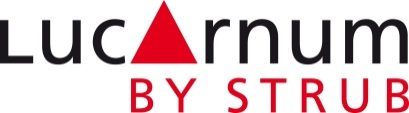 Eléments de vitrage Lucarnes préfabriquées pour combles habitablesLucarnes à joues verticales∙300 	Avec toit à 2 pans. 2 vantaux oscillo-
battants, vitrage isolant à 2 verres.	Isolation épaisseur mm 100. 	Revêtement intérieur en lames de bois
ou en panneaux de dérivé du bois.	Coefficient U verre 1,1 W/m2K.	Pour inclinaison de toiture à partir de degrés 25. 	01	Marque, type STRUB 	11	Lucarne Zenit Art.No. 395		STRUB Dachgauben/Lucarnes Sàrl.		CH-3266 Wiler b. Seedorf BE.310	Tôle de cuivre brute mm 0,60∙311	lxh mm 1000x1330∙312	lxh mm 1100x1360∙313	lxh mm 1200x1390∙314	lxh mm 1300x1410∙315	lxh mm 1400x1440∙316	lxh mm 1500x1470∙317	lxh mm 1600x1520∙318	lxh mm 1700x1550∙321	lxh mm 1800x1580∙322	01  lxh  mm  ….x….
02  Inclinaison de toiture degrés .......330	Tôle de zinc titane mm 0,70∙331	lxh mm 1000x1330∙332	lxh mm 1100x1360∙333	lxh mm 1200x1390∙334	lxh mm 1300x1410∙335	lxh mm 1400x1440∙336	lxh mm 1500x1470∙337	lxh mm 1600x1520∙338	lxh mm 1700x1550∙341	lxh mm 1800x1580∙342	01  lxh  mm  ….x….
02  Inclinaison de toiture degrés ......∙381	01  Matériaux ………………………
02  Dimension lxh mm ….x….
03  Autres …………………………….